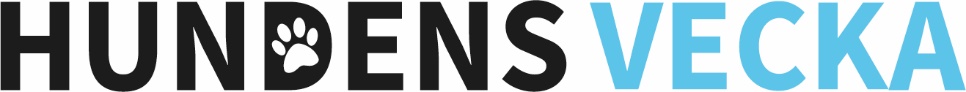 Med start måndagen den 7 september och en vecka framåt kommer det att hända fantastiska hundaktiviteter runt om i hela landet.  Det finns mycket att välja på. Du kan bland annat:testa doga, yoga för hund i Kristinehamnfölja med på en hundpromenad i Åhusprova på Rallylydnad i Sandvikenlära dig mer om hur vallhundar jobbar i Flentesta din hunds luktsinne med nosework i Sundsvallköra heelwork to music med hundungdomar i Linköpingtrötta ut både dig och hunden med sund-med-hund i Vällingby. 
Gå in på hemsidan och se vad som händer nära dig: www.studieframjandet.se/hundensvecka
Om det inte finns någon aktivitet där du bor så finns det digitala föreläsningar att njuta av:Måndagen den 7 september 
Problemlösning ur ett etologiskt perspektiv med Eva Marie Wergård
https://www.studieframjandet.se/problemlosning

Onsdagen den 9 september 
Diabeteshundar med Veronica Ojanen
https://www.studieframjandet.se/diabeteshundTorsdagen den 10 september
Skapa en bättre relation med din hund med Mirjam Hopstadius
https://www.studieframjandet.se/hundensvecka/hopstadius/Lördagen den 12 september 
Att leva med hund med Per Jensen, 
https://www.studieframjandet.se/levamedhund Vad är Hundens vecka? 
Det är en folkfest i dagarna sju i tassarnas tecken. Tillsammans med Sveriges hundklubbar visar vi upp den viktiga ideella sidan av hundvärlden. Visionen med Hundens vecka är att alla hundägare ska få möjlighet till ett aktivt liv med sin hund. 

Välkommen att träffa fler som gillar hundar och lära dig något nytt!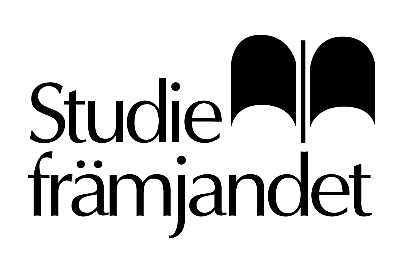 